TELİF HAKKI DEVRİ FORMU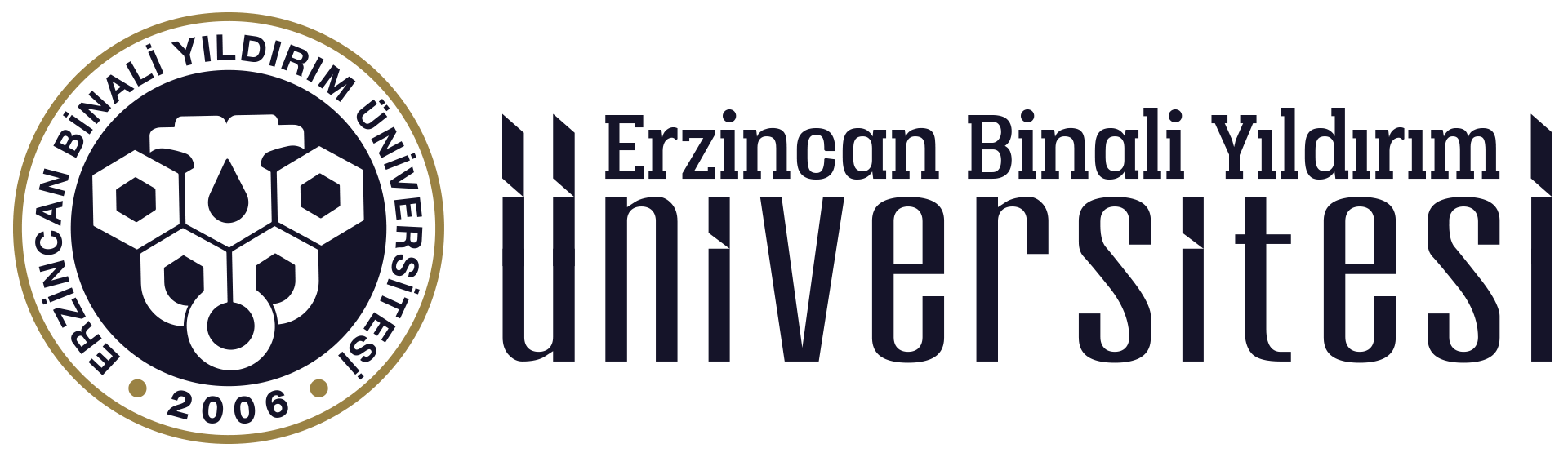 Erzincan Üniversitesi Eğitim Fakültesi DergisiTarih:Makalenin Adı:Yazar(lar)ın Adı Soyadı ve Kurumu  (Makaledeki Sırayla):Sorumlu yazar olarak tüm yazarlar adına:Sunulan makalenin yazar(lar)ın özgün çalışması olduğunu,Adı geçen tüm yazarların çalışmaya bireysel olarak katkı sağlayıp ve her türlü sorumluluğualdıklarını,Sunulan makalenin tüm yazarlarından makaleyle ilgili tüm hakları Erzincan Üniversitesi Eğitim Fakültesi Dergisi’ne devretme ve formda yer alan taahhütlerde bulunma konusunda yetki aldığımı, bu nedenle oluşabilecek tüm uyuşmazlıklardan sorumlu olacağımı,Tüm yazarların sunulan makalenin son hâlini gördüklerini veonayladıklarını,Tüm yazarlarla ait e-mail ve posta adreslerinin Erzincan Üniversitesi Eğitim Fakültesi Makale Gönderme ve Değerlendirme Sistemi’ne doğru girildiğini,Makalede bulunan metnin, şekillerin ve dokümanların diğer şahıslara ait olan Telif Haklarını ihlal etmediğiniSorumlu yazar olarak, telif hakkı ihlali nedeniyle üçüncü şahıslarca istenecek hak talebi veya açılacak davalarda “Erzincan Üniversitesi Eğitim Fakültesi Dergisi Editörünün’ hiçbir sorumluluğunun olmadığını, tüm sorumluluğun Sorumlu Yazar olarak bana ait olduğunu,Sunulan makale üzerindeki işleme, çoğaltma, temsil, basım, yayım, dağıtım ve İnternet yoluyla iletim de dahil olmak üzere her türlü umuma iletim haklarını Erzincan Üniversitesi Eğitim Fakültesi Dergisi yetkili makamlarınca sınırsız olarak kullanılmak üzere devretmeyi kabul ve taahhüt ederim.Yukarıda bahsedilen maddelerin dışında yazarların aşağıda verilen:Telif hakkı dışında kalan patent hakları,Ders, sunum ve kitap gibi çalışmalarında makaleyi ücret ödemeksizin kullanabilme hakkı,Satmamak üzere kendi amaçları için makaleyi çoğaltma hakkı,Makaleyi çoğaltma, postayla veya elektronik yolla dağıtma hakkısaklıdır.Ayrıca makalenin herhangi bir bölümünün başka bir yayında kullanılmasına Dergiye atıfta bulunulması şartıyla izin verilir.Sorumlu Yazarın:(Bu form, tüm yazarlar tarafından imzalanmış olarak makale ile birlikte sisteme yüklenmelidir.)UnvanAd-SoyadKurumİmzaAdı Soyadı:İmza:Telefon:E-posta: